РОССИЙСКАЯ ФЕДЕРАЦИЯ БРЯНСКАЯ ОБЛАСТЬ НАВЛИНСКИЙ РАЙОН НАВЛИНСКИЙ ПОСЕЛКОВОЙ СОВЕТ НАРОДНЫХ ДЕПУТАТОВРЕШЕНИЕот 22.08.2019г. № 3- 2.75 рп. НавляО назначении и проведении общественных обсуждений в форме публичных слушаний по рассмотрению проектной и сметной документации по рекультивации несанкционированного полигона ТБО в Навлинском районе Брянской области, расположенного по адресу: Брянская область, п. Навля уч.0038 (кадастровый номер 32:17:960334:0038)В соответствии с Федеральными законами от 10.01.2002 г. №7 «Об охране окружающей среды» и от 23.11.1995 г. №174-ФЗ «Об экологической экспертизе», Постановлением Правительства РФ от 11.06.1996 г. №698 «Об утверждении Положения о порядке проведения государственной экологической экспертизы», Положения об оценке воздействия намечаемой хозяйственной и иной деятельности на окружающую среду в РФ, утвержденным приказом Госкомэкологии РФ от 16.05.2000 г. №372. Уставом муниципального образования «Навлинское городское поселение», руководствуясь решением Навлинского поселкового Совета народных депутатов от 20 октября 2005 года № 15 «О Положении по проведению публичных слушаний в муниципальном образовании «Навлинское городское поселение», в связи с разработкой проектной и сметной документации по рекультивации несанкционированного полигона ТБО в Навлинском районе Брянской области, расположенного по адресу: Брянская область, п. Навля уч.0038 (кадастровый номер 32:17:960334:0038)Навлинский поселковый Совет народных депутатов РЕШИЛ:Назначить и провести общественные обсуждения в форме публичных слушаний по рассмотрению проектной и сметной документации по рекультивации несанкционированного полигона ТБО в Навлинском районе Брянской области, расположенного по адресу: Брянская область, п. Навля уч.0038 (кадастровый номер 32:17:960334:0038) на 11-00 часов 22.10.2019 г. по адресу: рп. Навля, ул. Красных Партизан, д.21. в зале заседаний на 2-ом этаже здания администрации с участием граждан, проживающих на территории Навлинского городского поселения.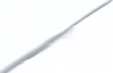  Утвердить оргкомитет по проведению публичных слушаний в следующем составе:Тимошин С.А. заместитель главы администрации района - председатель оргкомитета;Васильева Е.В. - и.о. начальника отдела по строительству, архитектуры и ЖКХ администрации района - заместитель председателя;Трущенко Д.А.— депутат Навлинского поселкового Совета народных депутатов -заместитель председателя;Солодухин Н.Н. - начальник отдела по управлению муниципальным имуществом администрации района;Баранов В.А. - главный специалист сектора по правовым вопросам и секретному делопроизводству администрации района;Оргкомитету обеспечить организацию и проведение публичных слушаний в установленном порядке. Прием предложений и рекомендаций по вопросам, вынесенным на публичные слушания, необходимо подать в администрацию Навлинского района и оргкомитет по адресу: рп. Навля, ул. Красных Партизан, д.21, в приемную поселкового Совета в рабочие дни (понедельник-пятница) с 9.00 до 17.00, письменно. Ответственным за проведение публичных слушаний, подготовку протокола и заключения по обсуждению и рассмотрению проектной и сметной документации по рекультивации несанкционированного полигона ТБО в Паи. шнеком районе Брянской области, расположенного по адресу: Брянская область, ц. Навля уч.0038 (кадастровый номер 32:17:960334:0038), а также публикацию данного решения назначить и.о. начальника отдела по строительству, архитектуры и ЖКХ администрации района Васильеву Е.В. Данное решение опубликовать в информационном бюллетене органов местного самоуправления муниципального образования «Навлинское городское поселение», федеральном и местном печатных изданиях, а гакже разместить проектную и сметную документацию по рекультивации несанкционированного полигона ТБО в Навлинском районе Брянской области, расположенного по адресу: Брянская область, п. Навля уч.0038 (кадастровый номер 32:17:960334:0038) на официальном сайте в сети «Интернет» администрации Навлинского района. 	Зам. председателя Навлинского
поселкового Совета народных депутатов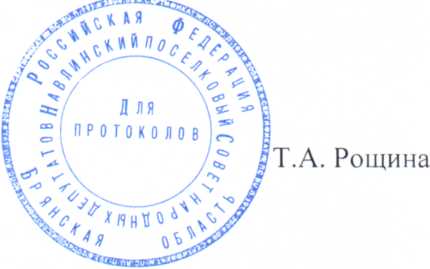 